REGISTRATION FORMCompleted and signed registration form should be returned by email to konferencja.sig@konin.edu.pl no later than March 15th 2018.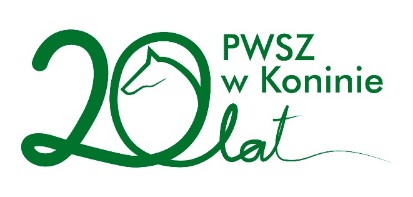 III International Scientific ConferenceSOCIETY AND ECONOMYCONTEMPORARY CHALLENGES OF DEVELOPMENT DILEMMASFirst name and surname: ……………………………………………………………………………………………………First name and surname: ……………………………………………………………………………………………………First name and surname: ……………………………………………………………………………………………………First name and surname: ……………………………………………………………………………………………………First name and surname: ……………………………………………………………………………………………………First name and surname: ……………………………………………………………………………………………………Academic degree/title:  ………………………………………………………………………………………………………Academic degree/title:  ………………………………………………………………………………………………………Academic degree/title:  ………………………………………………………………………………………………………Academic degree/title:  ………………………………………………………………………………………………………Academic degree/title:  ………………………………………………………………………………………………………Academic degree/title:  ………………………………………………………………………………………………………Affiliation: ………………………………………………………………………………………………………………………………Affiliation: ………………………………………………………………………………………………………………………………Affiliation: ………………………………………………………………………………………………………………………………Affiliation: ………………………………………………………………………………………………………………………………Affiliation: ………………………………………………………………………………………………………………………………Affiliation: ………………………………………………………………………………………………………………………………………………………………………………………………………………………………………………………………………………………………………………………………………………………………………………………………………………………………………………………………………………………………………………………………………………………………………………………………………………………………………………………………………………………………………………………………………………………………………………………………………………………………………………………………………………………………………………………………………………………………………………………………………………………………………………………………Postal address …………………………………………………………………………………………………………………………Postal address …………………………………………………………………………………………………………………………Postal address …………………………………………………………………………………………………………………………Postal address …………………………………………………………………………………………………………………………Postal address …………………………………………………………………………………………………………………………Postal address …………………………………………………………………………………………………………………………………………………………………………………………………………………………………………………………………………………………………………………………………………………………………………………………………………………………………………………………………………………………………………………………………………………………………………………………………………………………………………………………………………………………………………………………………………………………………………………………………………………………………………………………………………………………………………………………………………………………………………………………………………………………………………………………………………Phone no. …………………………Phone no. …………………………Phone no. …………………………E-mail address ………………………………………………E-mail address ………………………………………………E-mail address ………………………………………………I declare to participate in the Conference: (insert X if applicable)I declare to participate in the Conference: (insert X if applicable)I declare to participate in the Conference: (insert X if applicable)I declare to participate in the Conference: (insert X if applicable)I declare to participate in the Conference: (insert X if applicable)I declare to participate in the Conference: (insert X if applicable)WITH the paper presentation:………………WITHOUT the paper presentation:    ………………WITHOUT the paper presentation:    ………………publication     ONLY:………………The title of the paper: ……………………………………………………………………………………………………………………………………………………………………………………………………………………………………………………………………………………………………………………………………………………………………………………………………………………………The title of the paper: ……………………………………………………………………………………………………………………………………………………………………………………………………………………………………………………………………………………………………………………………………………………………………………………………………………………………The title of the paper: ……………………………………………………………………………………………………………………………………………………………………………………………………………………………………………………………………………………………………………………………………………………………………………………………………………………………The title of the paper: ……………………………………………………………………………………………………………………………………………………………………………………………………………………………………………………………………………………………………………………………………………………………………………………………………………………………The title of the paper: ……………………………………………………………………………………………………………………………………………………………………………………………………………………………………………………………………………………………………………………………………………………………………………………………………………………………The title of the paper: ……………………………………………………………………………………………………………………………………………………………………………………………………………………………………………………………………………………………………………………………………………………………………………………………………………………………I wish to receive an invoice.I wish to receive an invoice.I wish to receive an invoice.I wish to receive an invoice.I wish to receive an invoice.I wish to receive an invoice.Name and surname of the conference participant OR name of the institution ……………………………………………………………………………………………….……………………………………………………Name and surname of the conference participant OR name of the institution ……………………………………………………………………………………………….……………………………………………………Name and surname of the conference participant OR name of the institution ……………………………………………………………………………………………….……………………………………………………Name and surname of the conference participant OR name of the institution ……………………………………………………………………………………………….……………………………………………………Name and surname of the conference participant OR name of the institution ……………………………………………………………………………………………….……………………………………………………Name and surname of the conference participant OR name of the institution ……………………………………………………………………………………………….……………………………………………………………………………………………………………………………………………………………………………………………………………………………………………………………………………………………………………………………………………………………………………………………………………………………………………………………………………………………………………………………………………………………………………………………………………………………………………………………………………………………………………………………………………………………………………………………………………………………………………………………………………………………………………………………………………………………………………………………………Address ………………………………………………………………………………………………………………………………………Address ………………………………………………………………………………………………………………………………………Address ………………………………………………………………………………………………………………………………………Address ………………………………………………………………………………………………………………………………………Address ………………………………………………………………………………………………………………………………………Address ………………………………………………………………………………………………………………………………………………………………………………………………………………………………………………………………………………………………………………………………………………………………………………………………………………………………………………………………………………………………………………………………………………………………………………………………………………………………………………………………………………………………………………………………………………………………………………………………………………………………………………………………………………………………………………………………………………………………………………………………………………………………………………………………………………………Tax Identification Number ……………………………………………………………………………………………………Tax Identification Number ……………………………………………………………………………………………………Tax Identification Number ……………………………………………………………………………………………………Tax Identification Number ……………………………………………………………………………………………………Tax Identification Number ……………………………………………………………………………………………………Tax Identification Number ……………………………………………………………………………………………………I authorize State University of Applied Sciences in Konin to issue an invoice without the recipient's signature.I authorize State University of Applied Sciences in Konin to issue an invoice without the recipient's signature.I authorize State University of Applied Sciences in Konin to issue an invoice without the recipient's signature.I authorize State University of Applied Sciences in Konin to issue an invoice without the recipient's signature.I authorize State University of Applied Sciences in Konin to issue an invoice without the recipient's signature.I authorize State University of Applied Sciences in Konin to issue an invoice without the recipient's signature.………………………………………………………………………………………………………………………………………………………………………………………………………………………………………………………………………………                                                                                                     signature                                                                                                       signature                                                                                                       signature                                                                                                       signature                                                                                                       signature                                                                                                       signature  